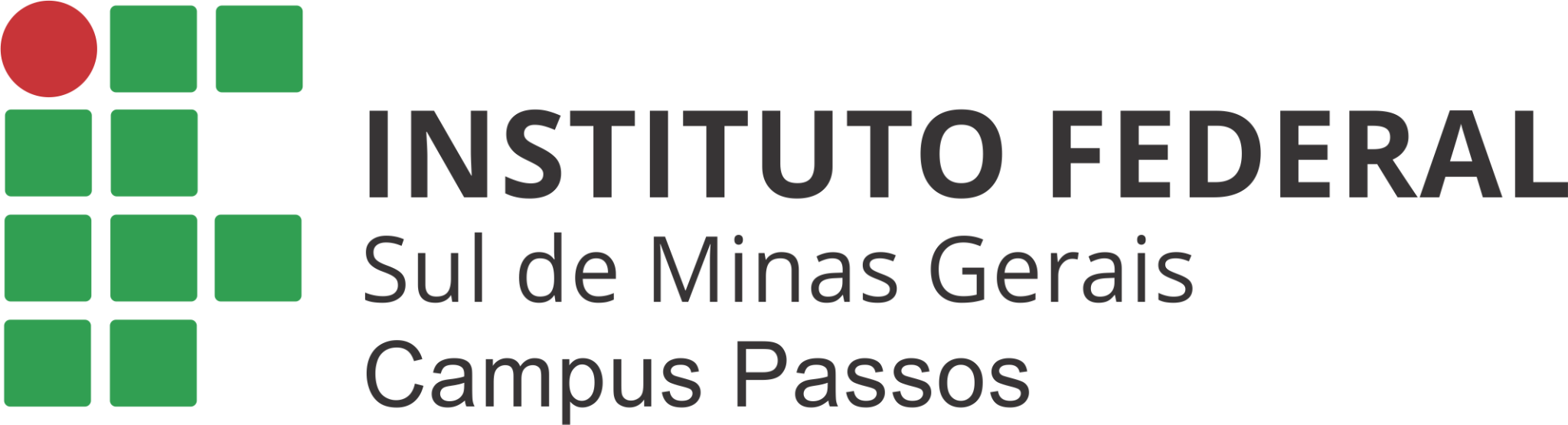 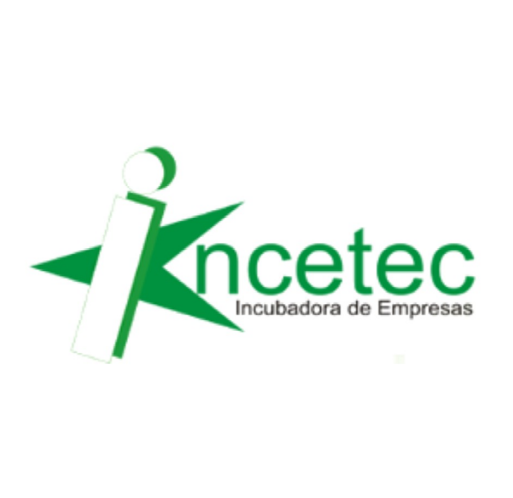 ANEXO I - Ficha de avaliação de proposta ao programa de pré-incubação  e incubação do Núcleo Incubador PassosMembro da Banca: Membro da Banca: Membro da Banca: Data:Data:Proposta:Proposta:Proposta:Proposta:Proposta:CRITÉRIOS CRITÉRIOS CRITÉRIOS CRITÉRIOS PONTOSModelo denegócio eMercadoSegmento deMercado(até 10 pontos)- Foi definido nicho de clientes?- Foram apresentados clientes dispostos a pagar pelo produto/serviço?- Foi definido nicho de clientes?- Foram apresentados clientes dispostos a pagar pelo produto/serviço?Modelo denegócio eMercadoProposta de Valor do negócio de impacto(até 15 pontos)- Comunicou de maneira clara e objetiva a inovação?- Foram apresentados os benefícios que o produto/serviço entregará para os clientes?- Houve sinergia entre proposta de valor e segmento de clientes?- Comunicou de maneira clara e objetiva a inovação?- Foram apresentados os benefícios que o produto/serviço entregará para os clientes?- Houve sinergia entre proposta de valor e segmento de clientes?Modelo denegócio eMercadoCanais derelacionamento(até 10 pontos)- Foram apresentados quais canais serão utilizados para a comunicação, vendas e distribuição?- O canal apresentado é eficiente para o segmento de clientes escolhido?- Foram apresentados quais canais serão utilizados para a comunicação, vendas e distribuição?- O canal apresentado é eficiente para o segmento de clientes escolhido?Modelo denegócio eMercadoFonte de renda eEstrutura deCustos (até 10 pontos)- Foi apresentado como o cliente pagará pela proposta de valor?- Foram apresentados os principais custos?- Foi apresentado como o cliente pagará pela proposta de valor?- Foram apresentados os principais custos?Equipe e apresentação / Perfil empreendedor/ EquipeFormação daEquipe(até 5 pontos)- Apresentou-se de maneira clara?- Informou o nome da empresa e dos demais integrantes?- Informou seu papel ou posição na empresa?- A formação técnica da equipe está  adequada ao projeto?- Apresentou-se de maneira clara?- Informou o nome da empresa e dos demais integrantes?- Informou seu papel ou posição na empresa?- A formação técnica da equipe está  adequada ao projeto?Equipe e apresentação / Perfil empreendedor/ EquipeConfiança, Voz /Discurso eLinguagemcorporal (até 5pontos)- Apresentou espontaneidade, naturalidade e engajamento?- Demonstrou entusiasmo, preparação e confiança, clareza no discurso?- Apresentou espontaneidade, naturalidade e engajamento?- Demonstrou entusiasmo, preparação e confiança, clareza no discurso?Equipe e apresentação / Perfil empreendedor/ EquipeQualidade daapresentação(até 5 pontos)- Respeitou o tempo designado para realizar a apresentação?- Demonstrou segurança como orador, didática, uso dos recursos disponíveis, projeção, quadro, etc?- Respeitou o tempo designado para realizar a apresentação?- Demonstrou segurança como orador, didática, uso dos recursos disponíveis, projeção, quadro, etc?Viabilidade eInovaçãoViabilidadetécnica(até 10 pontos)- A equipe demonstrou ter conhecimento técnico para viabilizar o projeto?- A proposta apresentada possui afinidade com as áreas desenvolvidas pelo IFSULDEMINAS - Campus Passos?- A equipe demonstrou ter conhecimento técnico para viabilizar o projeto?- A proposta apresentada possui afinidade com as áreas desenvolvidas pelo IFSULDEMINAS - Campus Passos?Viabilidade eInovaçãoViabilidadeeconômica(até 10 pontos)- A provável remuneração do capital investido pareceu atrativa?- O volume de recursos necessários é factível com o ambiente de negócios?- A ideia tem potencial de captação de recursos?- A provável remuneração do capital investido pareceu atrativa?- O volume de recursos necessários é factível com o ambiente de negócios?- A ideia tem potencial de captação de recursos?Viabilidade eInovaçãoPotencial deinovação(até 10 pontos)- Apresentou potencial claro de inovação do Produto e processo?- Demonstrou criatividade, inventividade, quebra de modelos ou paradigmas já existentes?- Apresentou potencial para aumento da escala?- Apresentou potencial claro de inovação do Produto e processo?- Demonstrou criatividade, inventividade, quebra de modelos ou paradigmas já existentes?- Apresentou potencial para aumento da escala?Potencial enquanto negócio de impacto (até 10 pontos)- Apresentou intencionalidade explícita de causar impacto social e/ou ambiental?- O produto ou serviço oferecido diretamente gera impacto social e/ou ambiental?- O produto ou serviço reduz condições de vulnerabilidade? Fortalece a cidadania ou direitos individuais? Promove a conservação ou preservação de recursos ambientais ou consumo consciente?- Apresentou intencionalidade explícita de causar impacto social e/ou ambiental?- O produto ou serviço oferecido diretamente gera impacto social e/ou ambiental?- O produto ou serviço reduz condições de vulnerabilidade? Fortalece a cidadania ou direitos individuais? Promove a conservação ou preservação de recursos ambientais ou consumo consciente?Total 100 Somatória Somatória